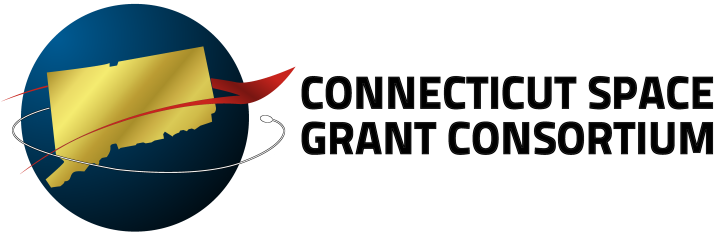 Rock-On Workshop – June 21 - 26, 2014, Wallops Flight Facility, VAApplication Cover Sheet to be submitted by Monday, March 17, 2014*CT Space Grant will fund 3 attendees to this workshop.  Your acceptance to the Rock-On Workshop is independent of the CT Space Grant Consortium’s decision to fund your participation.The information provided in this form will be used to help the CT Space Grant Advisory Board’s Selection Committee in their awarding selection review process.Proposal Format and Checklist: Submit a complete application as a single PDF file via email to csgcinfo@hartford.edu by 3-17-2014.  Components of the Application include: Rock-On Workshop Application Cover SheetApplicant Contact/Demographic Information - Note: this information is used separately for blind reporting to NASA.Resume/Curriculum Vitae - One page maximum.One Letter of Recommendation Must be from the student’s faculty advisor, signed and on letterhead.  Applicants may submit additional letters of support.  (Note: faculty/industry contacts who wish to submit confidential letters of recommendation may email those to csgcinfo@hartford.edu.)Student Transcript - Official is preferred; however, unofficial is acceptable if availability at the time of submission is a problem.Note: Rock-On requires that participants must know how to solder and must have practiced prior to attending the workshop.  Also, you must be familiar with C, C++ or Arduino programming language.  All code will be provided during the workshop.Please TypeName:      Mr.      Ms.      Mrs.School:Telephone:Email:Previous Space Grant Awards (please list all):Citizenship:           US Citizen            Naturalized Citizen           Foreign StudentCitizenship:           US Citizen            Naturalized Citizen           Foreign StudentYear of Expected Graduation:    ______________Year of Expected Graduation:    ______________Please answer the following:Please answer the following:Academic Advisor:  ______________________________________ Advisor Phone/Email:_______________________________________________________Planned Workshop Work Period added days to include travel:   Start Date: June 20th, 2014 End Date: June 27, 2014--------------------------------------------------------------------------------------------------------------------Why are you interested in attending this workshop?Why should you be selected?Describe how your long-term professional interests/experience will be enhanced by this attending Rock-On.Academic Advisor:  ______________________________________ Advisor Phone/Email:_______________________________________________________Planned Workshop Work Period added days to include travel:   Start Date: June 20th, 2014 End Date: June 27, 2014--------------------------------------------------------------------------------------------------------------------Why are you interested in attending this workshop?Why should you be selected?Describe how your long-term professional interests/experience will be enhanced by this attending Rock-On._______________________________________      __________________Signature                                                                           Date_______________________________________      __________________Signature                                                                           DateI allow the CT Space Grant Consortium to post this application on their secured file sharing server.  This server will be accessible only to the Consortium Office and their Industrial Affiliates._______________________________________      __________________Signature                                                                      Date
Institutional Signature: ___________________________________	Date: ________Advisor Signature: ______________________________________	Date: ________